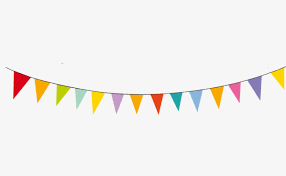 King of KingsFamily Events 2018-2019For more information, to help, or to RSVP for events, please contact Karen Dunham via email at ffassistant@kofk.org.Join us each month for family-fun, fellowship, and food!September 23rd at 4pmSkate, Scoot & BikeBring your wheels out and cruise around the King of Kings parking lot for an evening of safe and exciting fun! There will be an indoor activity if the weather is bad. October 14th at 4pmScarecrow & PumpkinsJoin us and make a scarecrow and decorate a pumpkin for autumn. November 18th at 4pmThanksgiving BasketsIn the spirit of giving we will gather to assemble Thanksgiving baskets for those in need.December 2nd at 5:30pmAdvent Wreath MakingWelcome in the Christmas season by joining us to make an advent wreath.January 6th at 11amHypothermia Shelter PreparationAs King of Kings prepares to welcome those without shelter for a week, the children will create hypothermia care kits as gifts.February 10th at 4pmNursing Home Service ProjectIn celebration of Valentine’s Day the children will participate in a project benefitting a local nursing home.March 17th from 4-7pmParents Night OutHappy St. Patrick’s Day! To celebrate, the LYO and church staff are providing a night out for parents. Children will play bingo and go on a leprechaun scavenger hunt.April 21st at 11amEaster Egg HuntHappy Easter! Join us for Easter worship at 10am and then hunt for eggs and meet a special guest at 11am.May 5th at 4pmWomen’s Shelter Service ProjectIn honor of Mother’s Day the children will participate in a service project benefitting a women’s shelter.